Хозяйка кафе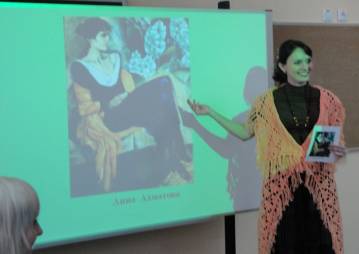 Представление гостей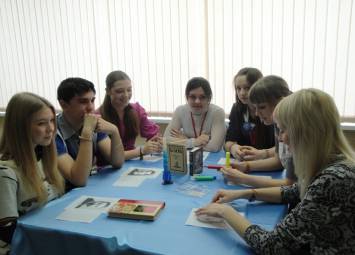 Оформление кафе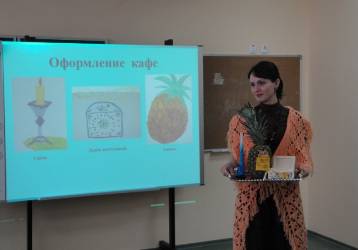 Выбор названия кафе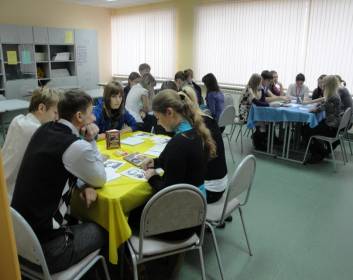 Слово учителя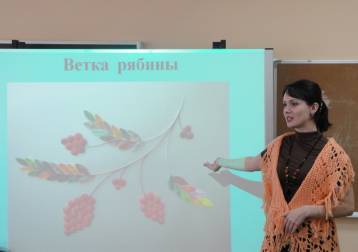 Творческое задание «Единое целое»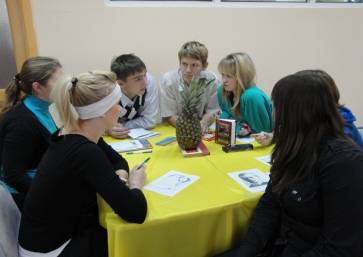 Творческое задание «Три шкатулки»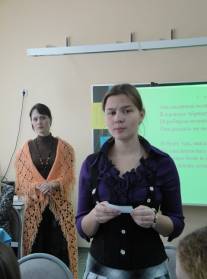 Творческое задание «Образы направлений»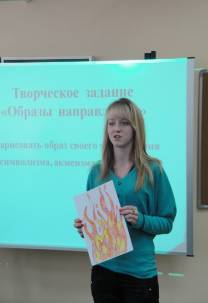 Любимое стихотворение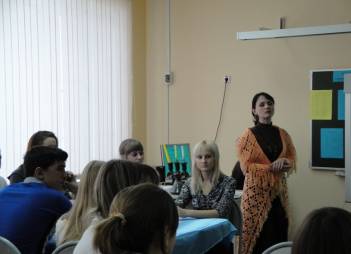 